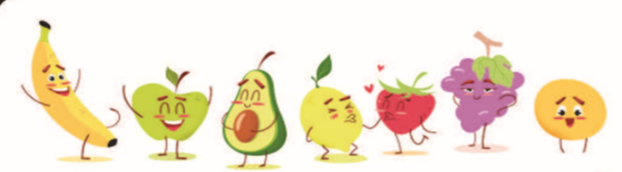 MondayTuesdayWednesdayThursday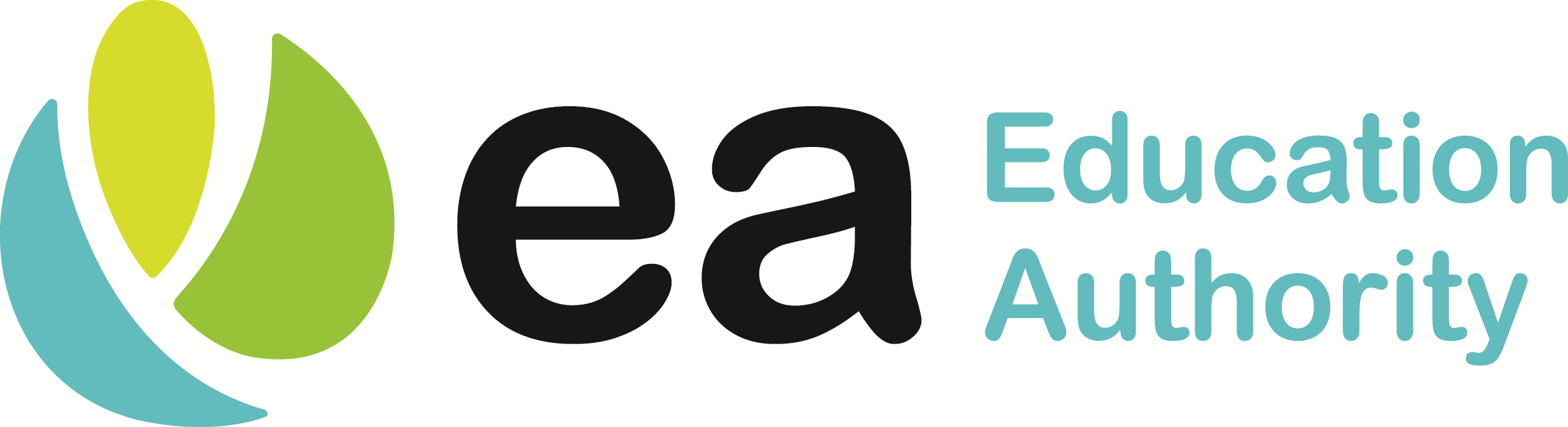 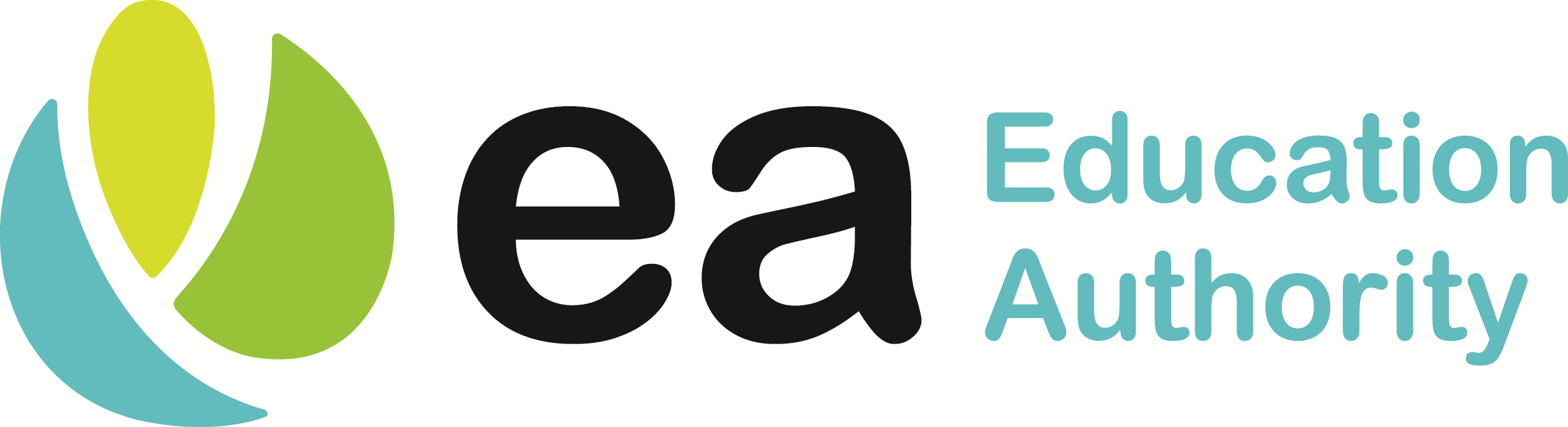 FridayWEEK 13rdJanuaryBANKHOLIDAYSCHOOL CLOSEDSCHOOL CLOSEDSCHOOL CLOSEDHomemade Margherita PizzaSweetcornTossed SaladChipsMashed PotatoOat BiscuitWEEK 210thJanuarySteak BurgerGravyBroccoli FloretsFresh Baton CarrotsMashed PotatoChocolate Cracknel Breast of Chicken Curry with Boiled RiceNaan BreadSweetcornYoghurtFresh Breaded Fish GoujonsBaked BeansSalad SelectionMashed PotatoStrawberry Jelly Savoury MinceTraditional StuffingGravyCauliflower CheeseFresh Diced CarrotsMashed PotatoesVanilla CakeChicken NuggetsSweetcornChipsBaked PotatoSalad SelectionIce Cream WEEK 317thJanuaryPasta BolognaiseGarden PeasMashed PotatoFlakemeal BiscuitTraditional Chicken GoujonsBroccoli FloretsGravyMashed PotatoRaspberry Ripple Ice-Cream  Oven Baked SausagesBaked BeansMashed PotatoSalad SelectionYoghurtRoast TurkeyTraditional StuffingGravyFresh Carrot/ParsnipsMashed PotatoStrawberry JellySteak Burger in BapSelection of PeasChipsMashed PotatoSalad SelectionStrawberry Mousse WEEK 424th JanuaryOven Baked SausagesBaton CarrotsGarden PeasGravy	Mashed Potato YoghurtSpaghetti Bolognaise &Broccoli & Cauliflower FloretsMashed PotatoJelly Brown StewTraditional StuffingGravyDiced TurnipFresh Baton CarrotsMashed PotatoChocolate Muffin Cake Traditional Chicken GoujonsBaked BeansSweetcorn,Salad SelectionMashed PotatoFlakemeal Biscuit FingersFish FingersSweetcornMashed PotatoChips,Salad SelectionArtic Roll 